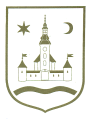 REPUBLIKA HRVATSKA			ZAGREBAČKA ŽUPANIJA	OPĆINA POKUPSKO            Općinsko vijećeNa temelju članka 7. a u vezi s člankom 39. Zakona o proračunu ( Narodne Novine 87/08, 136/12 i 15/15) i članka 31. Statuta Općine Pokupsko („Glasnik Zagrebačke županije” broj 11/13,4/18,10/20 i 33/20) Općinsko vijeće na svojoj __. sjednici održanoj __ 2020. godine donijelo je:PRORAČUN OPĆINE POKUPSKO ZA 2021. GODINU I PROJEKCIJE ZA 2022. I 2023. GODINUČlanak 1.OPĆI DIOProračun Općine Pokupsko za  2021. godinu i projekcije za 2022. i 2023. godinu sastoje se od:Prihodi i rashodi, te primici i izdaci po ekonomskoj klasifikaciji utvrđuju se u Računu prihoda i rashoda i Računu financiranja za 2021. godinu kao i projekcije proračuna za 2022. i 2023. godinu.Članak 2.Rashodi i izdaci raspoređeni po proračunskim klasifikacijama daju se u Posebnom dijelu Proračuna Općine Pokupsko za 2021. godinu i projekcijama za 2022. i 2023. godinu.Članak 3.Sastavni dio ovog proračuna čini Plan razvojnih programa za 2021. – 2023. godine.Članak 4.Proračun Općine Pokupsko stupa na snagu 01. siječnja 2021. godine i biti će objavljen u „Glasniku Zagrebačke županije“.KLASA: URBROJ: Pokupsko, 2020. godine								Predsjednik Općinskog vijeća									   Stjepan SučecGODINEGODINEGODINEINDEKSINDEKSINDEKS123BROJ KONTABROJ KONTA2021202220232/13/23/1A. RAČUN PRIHODA I RASHODAA. RAČUN PRIHODA I RASHODA6Prihodi poslovanja30.368.525,1741.578.474,3333.005.724,33136,9179,38108,687Prihodi od prodaje nefinancijske imovine9.449,160,000,000,000,000,003Rashodi poslovanja8.432.650,007.901.800,008.108.200,0093,70102,6196,154Rashodi za nabavu nefinancijske imovine21.239.300,0033.026.750,0024.247.600,00155,5073,42114,16RAZLIKA − MANJAKRAZLIKA − MANJAK706.024,33649.924,33649.924,3392,05100,0092,05B. RAČUN ZADUŽIVANJA / FINANCIRANJAB. RAČUN ZADUŽIVANJA / FINANCIRANJA5Izdaci za financijsku imovinu i otplate zajmova56.100,000,000,000,000,000,00NETO ZADUŽIVANJE / FINANCIRANJENETO ZADUŽIVANJE / FINANCIRANJE-56.100,000,000,000,000,000,009Vlastiti izvori-649.924,33-649.924,33-649.924,33100,00100,00100,00VIŠAK / MANJAK + NETO ZADUŽIVANJA / FINANCIRANJAVIŠAK / MANJAK + NETO ZADUŽIVANJA / FINANCIRANJA0,000,000,000,000,000,00